第八届全国医用胶原蛋白行业学术会议暨医用胶原蛋白产业高质量发展峰会招商函一个聚焦全球化视野，以开放创新态度，汇聚全球胶原蛋白各领域专家、上下游产业链企业，推动全球胶原蛋白科技创新的行业峰会！一个立足于中国市场，探索胶原蛋白原料、产品在医学与医美领域全生态应用，推动中国胶原蛋白产业价值升级的学术交流盛会！胶原蛋白作为大健康产业最具潜力的黄金赛道之一，正进入快速变革时代。面对颜值经济的机遇与新医改的挑战，胶原从业者该何去何从？让我们相约2021第八届全国医用胶原蛋白行业学术会议，与业内大咖近距离接触，聆听精粹分享，获取前沿信息；与业内同仁深度沟通，合作共赢，探索未来之路。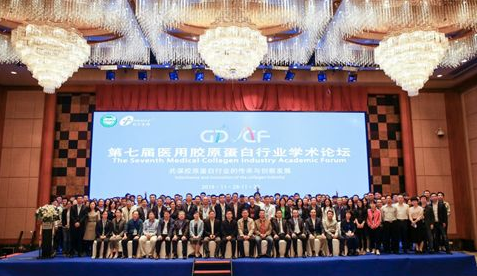 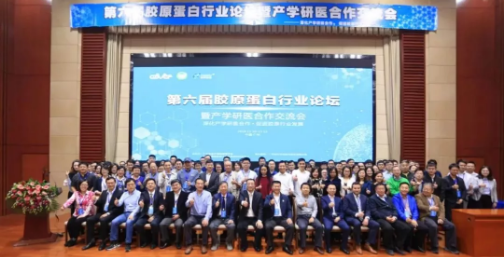 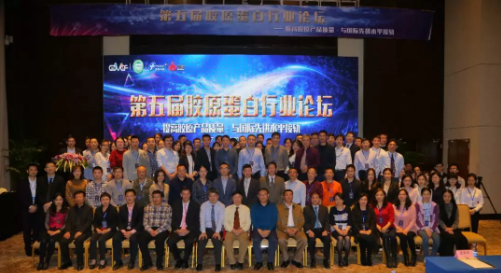 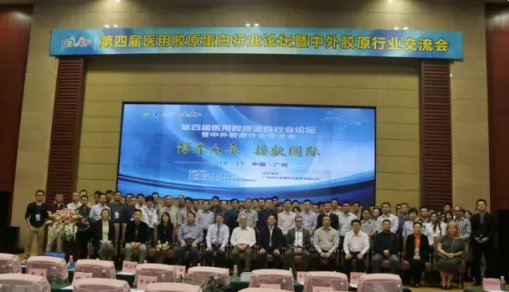 资源共享·共赢发展2021，你不可缺席的一场胶原全产业链盛会会议时间2021年9月11日-12日（2天）会议地点广州翡翠希尔顿酒店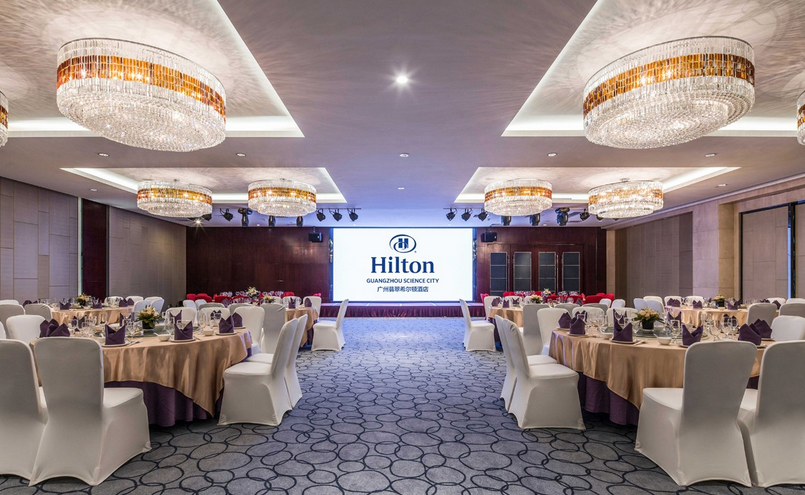 招商对象参展形式1、参展套餐——黄金展位，300客商，让品牌全面曝光招商展位：4个展位信息如图所示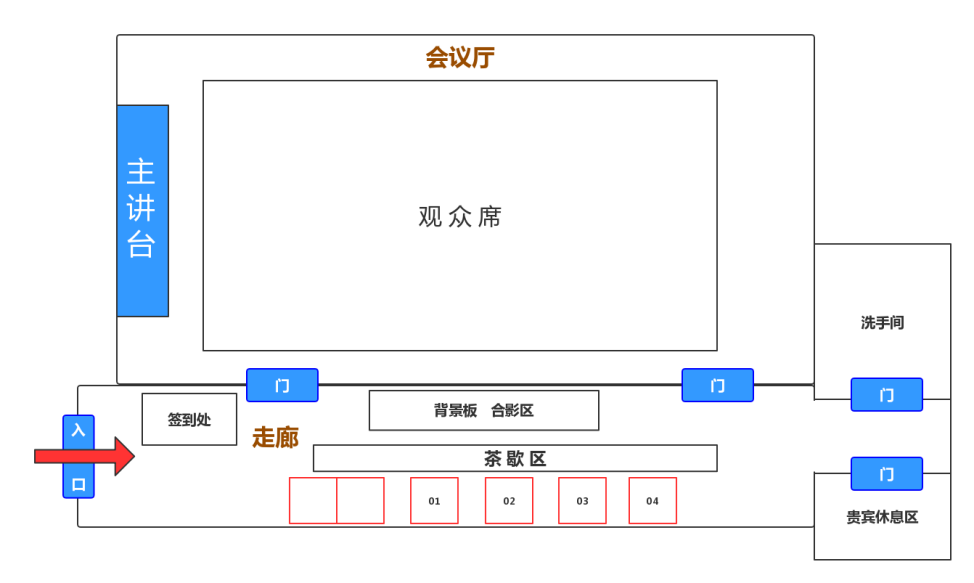 展位规格：2.5m×2m×2.5m（长×宽×高）展位配置：①参展费用包含会议午餐券、展商手册。②物料：背景板、洽谈桌一张、两把椅子、电源插座一个。展示效果：参展商可在展位区域内摆放产品、宣传册、易拉宝等。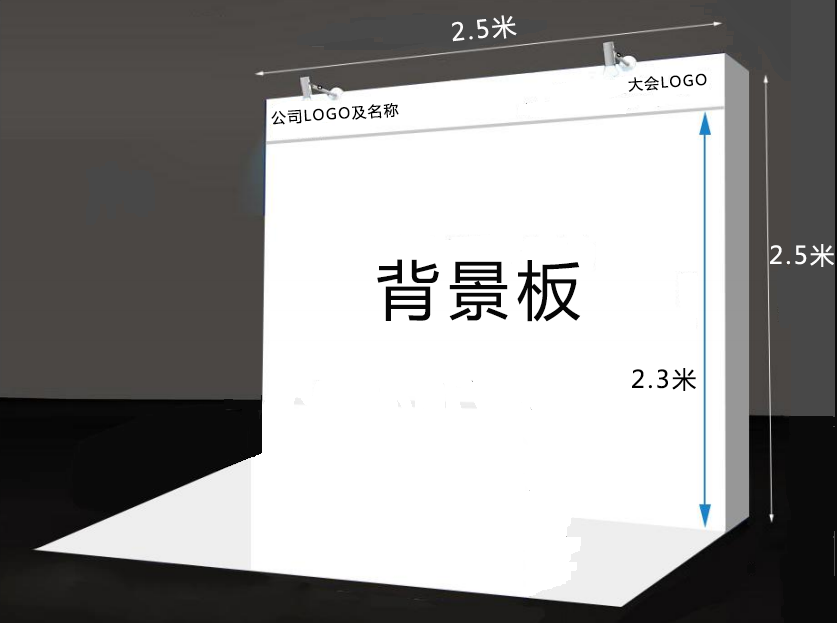 服务套餐：2、VCR滚动广告赞助——60s深度宣传，强势输出品牌优势赞助名额：共3名赞助金额：6000元人民币套餐内容：会前/会中/休息期间，主席台LED屏滚动播放 VCR广告（60秒）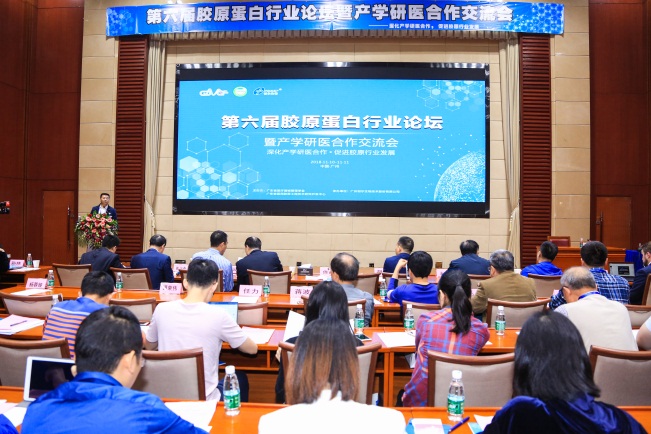 3、大会资料包赞助——高频品牌露出，提升业内知名度赞助名额：共3名赞助金额：2000元人民币套餐内容：“手提袋、笔与本、代表证（背面可印广告）与挂绳”三项任意其一，实物由赞助方提供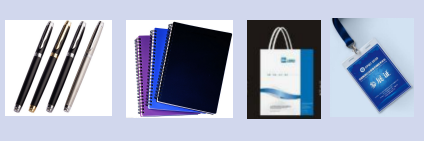 4、核心会刊赞助——胶原产业行业圈层，人手一份长效宣传赞助名额：共6名赞助金额：2000元人民币套餐内容：A4规格论坛刊物内印彩色广告一页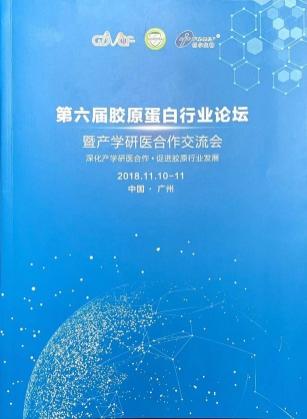 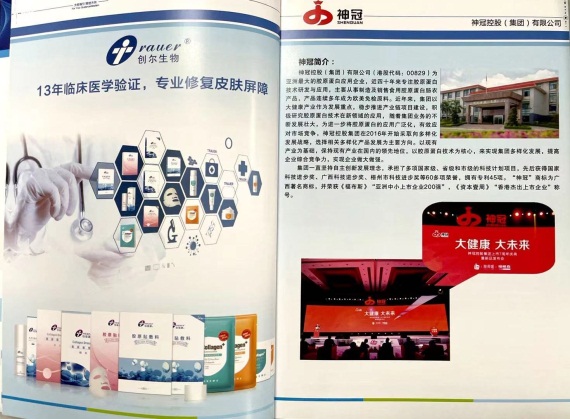 赞助时间自本通知发布日起至2021年8月31日17点30分为赞助时段，过时终止。赞助联系人王先生  袁小姐手机：130 7889 8893（微信同号）手机：130 2749 3710（微信同号）邮箱：wangzhen@trauer.com.cn邮箱：yuanxuan@trauer.com.cn